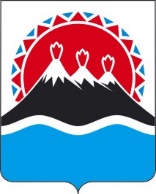 П О С Т А Н О В Л Е Н И ЕПРАВИТЕЛЬСТВА  КАМЧАТСКОГО КРАЯ                   г. Петропавловск-КамчатскийПРАВИТЕЛЬСТВО ПОСТАНОВЛЯЕТВнести в постановление Правительства Камчатского края от 24.05.2021 № 196-П «Об утверждении Порядка определения объема и предоставления из краевого бюджета субсидий некоммерческим организациям в Камчатском крае в целях финансового обеспечения затрат, связанных с осуществлением деятельности по предоставлению услуг в сфере повышения производительности труда в Камчатском крае» следующие изменения:в наименование слова «Об утверждении Порядка определения объема и предоставления из краевого бюджета субсидий некоммерческим организациям в Камчатском крае в целях финансового обеспечения затрат, связанных с осуществлением деятельности по предоставлению услуг в сфере повышения производительности труда в Камчатском крае» заменить словами «Об утверждении Порядка определения объема и условий предоставления из краевого бюджета субсидий некоммерческим организациям в Камчатском крае в целях финансового обеспечения затрат, связанных с осуществлением деятельности по предоставлению услуг в сфере повышения производительности труда в Камчатском крае»;часть 1 изложить в следующей редакции:«1. Утвердить Порядок определения объема и условий предоставления из краевого бюджета субсидий некоммерческим организациям в Камчатском крае в целях финансового обеспечения затрат, связанных с осуществлением деятельности по предоставлению услуг в сфере повышения производительности труда в Камчатском крае» согласно приложению к настоящему Постановлению.»;в приложении:а) наименование изложить в следующей редакции:«Об утверждении Порядка определения объема и условий предоставления из краевого бюджета субсидий некоммерческим организациям в Камчатском крае в целях финансового обеспечения затрат, связанных с осуществлением деятельности по предоставлению услуг в сфере повышения производительности труда в Камчатском крае»;б) часть 1 изложить в следующей редакции:«1. Настоящий Порядок регулирует вопросы определения объема и условий предоставления из краевого бюджета субсидий некоммерческим организациям (за исключением государственных (муниципальных) учреждений) в Камчатском крае в целях финансового обеспечения затрат, связанных с осуществлением деятельности по предоставлению услуг в сфере повышения производительности труда в Камчатском крае (далее – субсидия).»;в) подпункт «а» пункта 1 части 7 изложить в следующей редакции:«создание и обеспечение деятельности регионального центра компетенций в сфере производительности труда (далее – РЦК), включающие в себя в том числе оплату труда работников и начисления на выплаты по оплате труда, компенсацию оплаты проезда к месту отдыха и обратно работников и их иждивенцев (один раз в два года), оплату служебных командировок, оплату услуг связи, в том числе почтовой, транспортные услуги, оплату работ, услуг по содержанию помещений, занимаемых РЦК, арендные и коммунальные платежи за помещения, эксплуатируемые РЦК, материально-техническое обеспечение деятельности, оплату услуг медицинских организаций по прохождению медицинского осмотра (обследования) сотрудников РЦК, оплату услуг рекрутинговых агентств, уплату налогов и сборов в бюджеты бюджетной системы Российской Федерации, проведение информационной кампании по привлечению предприятий к участию в национальном проекте, приобретение, установку, модернизацию и сопровождение программного обеспечения, создание, модернизацию и поддержку официального сайта РЦК, изготовление информационных буклетов и рекламных материалов, участие в семинарах, конференциях, выставках, а также обучение и повышение квалификации работников, в том числе обучение, подготовку и содержание на время обучения тренеров, а также дополнительно привлеченных сотрудников РКЦ;Настоящее постановление вступает в силу после дня его официального опубликования и распространяется на правоотношения, возникшие с 01.06.2021.[Дата регистрации]№[Номер документа]О внесении изменений в постановление Правительства Камчатского края от 24.05.2021 № 196-П «Об утверждении Порядка определения объема и предоставления из краевого бюджета субсидий некоммерческим организациям в Камчатском крае в целях финансового обеспечения затрат, связанных с осуществлением деятельности по предоставлению услуг в сфере повышения производительности труда в Камчатском крае» Временно исполняющий обязанности председателя Правительства - Первый вице-губернатор Камчатского края[горизонтальный штамп подписи 1]Е.А. Чекин